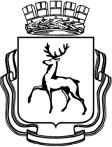 АДМИНИСТРАЦИЯ ГОРОДА НИЖНЕГО НОВГОРОДАМуниципальное автономное общеобразовательное учреждениелицей № 180просп. Ленина, д. 45, корпус 5, г. Нижний Новгород, 603135, тел. (831) 244 21 24, факс (831) 244 21 24E-mail: lenruo180@mail.ruОтчет по работесовета обучающихся «Альянс»за 2019-2020 учебный годЗаместитель директора: Пласканич О.Л.                                                                                                                        Старшая вожатая: Кокина А.Е.Анализ работы Совета старшеклассниковза 2019 - 2020 учебный годВ школе на протяжении многих лет идет работа по развитию ученического самоуправления. В 2019-2020 учебном году в МАОУ лицей №180 работу ведет обновленный состав Совета старшеклассников. Председателем Совета, была избрана  учащаяся 10м класса – Филинова Ксения.Совместно с вожатой Александрой Кокиной с учетом плана воспитательной работы школы был составлен план работы Совета старшеклассников.В течение года  регулярно проводятся заседания органа ученического самоуправления, где рассматривается план работы, ведется подготовка различных мероприятий, заслушиваются отчеты о проделанной работе.Задачами деятельности школьного самоуправления являются:- формирование активной преобразующей гражданской позиции школьников;- усвоение личностью социальных норм через участие в общественной жизни школы;- содействие становлению сплоченного коллектива как действенного средства воспитания учащихся;- формирование у каждого из учеников сознательного, ответственного отношения к своим правам и обязанностям.- обучение новым навыкам с помощью перекрестного синергетического моделирования в рамках обмена опытом между отделами Совета.
Совет старшеклассников включает в себя несколько отделов:
- Культурно-массовый отдел (организация мероприятий, написание сценариев, проведение флешмобов, обучение по данным направлениям)- Технический отдел (Работа с аппаратурой (звук, свет, трансляции), работа с инвентарем для спортивных мероприятий, подготовка эстафет и военных игр, обучение по данным направлениям)- Творческий отдел (оформление помещений, грим, декорации, грамоты/дипломы, обучение по данным направлениям)- Отдел по связям с общественностью (Анонсы мероприятий и отчеты по мероприятиям в соц.сетях, налаживание взаимодействия меду отделами, взаимодействие с классными коллективами, педагогическим составом, обучение по данным направлениям)

В своей работе активисты стараются затронуть все направления работы школы.Самоуправление учащихся – это самостоятельность в проявлении инициативы, принятии решения и его реализации в интересах коллектива и организации.Условиями сближения коллектива учителей и учеников является совместное участие в коллективной деятельности, высокая степень единства.Совет старшеклассников помогает в организации дежурства, следит за порядком и дисциплиной учащихся, за внешним видом.Совет старшеклассников помогает организовать веселые старты, соревнования, эстафеты, мероприятия. Ведь здоровый образ жизни в наше  время – это очень важно.Участвуя в объединениях по интересам и в органах самоуправления, ребята учатся таким необходимым в жизни человека качествам, как умение принимать решения, взаимодействовать с товарищами, командовать и подчиняться, помогать другим осуществлять их предложения и привлекать к осуществлению собственных решений. Эмоциональные переживания, вызванные участием в общем деле, дают возможность с ранних лет ощутить себя гражданином своей страны, патриотом, человеком долга, совести и чести.За последний год выросли активность и интерес учащихся к различным творческим делам. Они сами проявляют инициативу, участвуют в составлении собственных сценариев.Ученическое самоуправление обеспечивает участие всех школьников в управлении делами коллектива своего класса и школы, помогает руководству школы, педколлективу в осуществлении поставленных организаторских и воспитательных задач.Такая система самоуправления в школе повышает уровень воспитательной работы.
Направления работы Совета требующие корректировки, либо доработки:1.Недостаточный уровень знаний и навыков технического отдела по работе со звуковым оборудованием;2.Отдел по связям с общественность не полностью осознает коммуникативную роль как внутри совета, так и в лицее в целом;3.Недостаточная оперативность при работе с мероприятиями;4.Слабая вовлеченность других лицеистов в общественную деятельность.
Исходя из анализа за 2019-2020г можно сформулировать задачи на следующий учебный год:1.Продолжить формирование у школьников навыков ответственности за порученное дело;2.Воспитывать самостоятельность и инициативность у учащихся, привлекать большее ихчисло для активного участия в самоуправлении;3.Продолжить работу по сплочению классных коллективов4.Привлечь большее количество лидеров в работу Совета старшеклассников.5.Активизировать классные коллективы на участие во всех школьных мероприятиях6.Создавать условия для самореализации личности, перейти к отношениямсотрудничества детей и взрослых.7.Увеличить объем и качество обучения специальностям внутри отделов.Хронология деятельности Совета старшеклассниковВ 2019-2020 учебном году по Положению о совете старшеклассников в сентябре среди 9-11 классов был избран Совет старшеклассников «Альянс» в количестве 15 учащихся. Председателем Совета старшеклассников избрана учащаяся 10м класса – Филинова Ксения.В осенние каникулы Совет старшеклассников приняли активное участие в проведении образовательной смены «Кампус молодежных инноваций», который проходил на базе лицея №180, в качестве помощников вожатых отрядов.В канун Новогодних праздников Советом старшеклассников были организованы новогодние утренники для дошкольников и учеников 1-4 класса. Также участники совета составили основной состав артистов.Впервые в лицее прошло мероприятие «Звездопад талантов 2019», который также был организован Советом старшеклассников. Мероприятие было приурочено к памятными событиям и юбилеям, прошедшим в 2019 году. Ребята творчески подошли к составлению сценария, подбору номеров и декораций.В период новогодних праздников Советом старшеклассников были проведены традиционные сборы актива для учащихся 5-11 классов. Благодаря креативности ребят и наставлениям опытных педагогов даже традиционное мероприятие получило новый формат проведения.В феврале 2020 года у Совета старшеклассников появилась новая цель – создать новое, масштабное и интересное мероприятие, приуроченное ко Дню защитника отечества. Дать возможность юношам лицея проявить себя на сцене, показать свои отличительные качества, интеллект и креативность. Таким мероприятием стал конкурс «Мистер лицея 2020», с организацией и проведением которого, ребята справились на отлично, отвечая всем поставленным целям и ожиданиям.Концерт, приуроченный к Международному женскому дню, был организован при поддержке Совета старшеклассников «Альянс». Ребята занимались оформлением зала, сценарием и музыкальным сопровождением. Также ребята организовали утреннюю встречу и поздравление учителей.Помимо мероприятий, организованных самими участниками «Альянса», ребята оказывали помощь в проведении мероприятий, организованных детским объединением «Вертикаль»:Встреча и поздравление учителей на День учителяНовогоднее СТАР-ШОУПразднование Дня Святого ВалентинаМасленичный разгуляйТакже участники Совета старшеклассников стали участниками множества акций в течение учебного года: Дети детям, чистая книга, окна Победы и др.Представители Совета старшеклассников приняли участие в районной школе актива, также посетили районный молодежный форум «Голос молодых», стали участниками районного балла «Зимняя сказка», выступили группой поддержки школьной команды КВН и т.д.Перспективный план работыСовета старшеклассниковна 2019-2020 годСентябрь:- Анкетирование учащихся 5-11 классов по планированию досуговых программ на новый учебный год- Анкетирование, социологический опрос по форме организации Дня Семьи школы (выборочно все возраста, учителя, родители)- Выпуск реклам, афиш, листовок о проведении Осеннего кросса, Дня Семьи.- Организация просмотра видеофильмов о летних школьных программах- Публикации на сайте школы, фото и видеоматериал по итогам проведенных делОктябрь:- Оформление информационного стенда, посвященного Дню Учителя- Оформление информационного стенда о программах Дня Семьи, об осенних каникулах.- Публикации на сайте школы, фото и видеоматериал по итогам проведенных делНоябрь:- Оформление информационного стенда, фото и видеоматериалов об итогах Дня Семьи, осенних каникул- Оформление информационного стенда о праздновании «Дня Матери»- Социологический опрос по форме празднования Нового Года (5-11 классы)- Анкетирование по оценке работы действующего Совета (5-11 классы)- Подготовка информационного стенда о Новогодних праздниках- Публикации на сайте школы, фото и видеоматериал по итогам проведенных делДекабрь:- Оформление информационного стенда о «Международном дне борьбы против СПИДа»- Оформление информационного стенда о выборах в новый состав Совета учащихся- Оформление информационного стенда о зимних каникулах.- Публикации на сайте школы, фото и видеоматериал по итогам проведенных делЯнварь:- Оформление информационного стенда, фото и видеоматериалов по итогам Новогодних праздников, зимних каникул- Анкетирование по итогам Новогодних праздников и каникул (выборочно все возраста)- Публикации на сайте, фото и видеоматериал по итогам проведенных делФевраль:- Оформление информационного стенда по проведению предметных недель- Соцопрос о проведении праздника, посвященного «Дню Святого Валентина» (выборочно все возраста)- Подготовка конкурса рисунков, посвященного «Дню защитника Отечества»- Соцопрос о проведении праздника, посвященного «Дню защитника Отечества» (выборочно все возраста)- Публикации на сайте, фото и видеоматериал по итогам проведенных делМарт:- Соцопрос о проведении праздника, посвященного «Международному женскому дню» (выборочно все возраста)- Подготовка конкурса рисунков, посвященного «Международному женскому дню»- Оформление информационного стенда о проведении интеллектуальных игр «Брэйн-ринг»- Начало рекламной кампании по проведению в школе летних программ: скаутский слет, ЛТО по благоустройству школы и пришкольного участка.- Публикации на сайте, фото и видеоматериал по итогам проведенных делАпрель:- Оформление рекламно-информационного стенда «ЛЕТО – 2019»- Анкетирование по форме проведения праздника «Последнего звонка» и выпускных балов в 9 и 11 классах (5-11 классы)- Освещение месячника Вахты Памяти, посвященного Дню Победы- Подготовка конкурса рисунков, посвященного «Дню Победы»- Публикации на сайте школы, фото и видеоматериал по итогам проведенных делМай:- Освещение месячника Вахты Памяти, посвященного Дню Победы- Освещение подготовки летних программ- Оформление информационного стенда о празднике «Последнего звонка»- Публикации на сайте школы, фото и видеоматериал по итогам проведенных делОтчет о проведении мероприятийсоветом обучающихся «Альянс»Таким образом, совет обучающихся «Альянс» по итогам 2019-2020 года полностью оправдал оказанное доверие со стороны администрации лицея. Своевременно были выполнены все поставленные задачи, благодаря регулярным сборам, каждый из которых был тщательно запротоколирован.Структура разделения совета на отделы также помогает эффективной работе учеников, при подготовке к мероприятию все задачи грамотно распределены между отделами, что способствует четкой и слаженной работе.Распределение учеников по отделам, задачи отдела в 2019-2020 учебном году: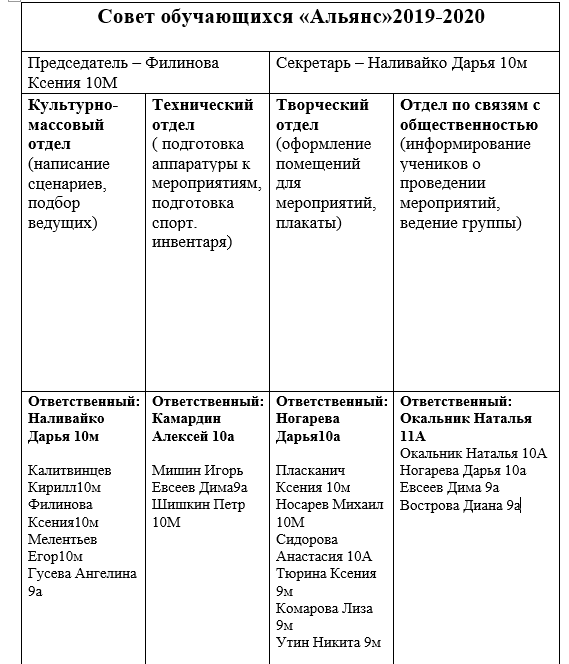 Были проведены как  традиционные мероприятия, так и совет получил возможность организовать мероприятия нового для лицея формата.Процентное соотношение вовлеченности участников совета обучающихся:Таким образом, по результатам обратной связи мероприятия нового формата увеличивают процент вовлеченности участников совета обучающихся «Альянс». По словам ребят, они получили возможность постепенно уйти от классических взглядов проведения того или иного мероприятия, сделать шаг навстречу новому инновационному будущему.Перспективы на 2020-2021 учебный годНа основе результатов анкет, которые проходили участники Совета старшеклассников «Альянс», сделаны выводы и разработаны следующие перспективы:Табличный конспект при подготовке мероприятияЧеткое закрепление ответственных за определенной задачейУстановление строгих сроков выполнения заданийОбязательное получение письменной обратной связи, на основе проведенного конкурса/мероприятияСтрогий учет посещаемости собранийТакже в новом учебном году уделяем внимание ошибкам предыдущего года на примере мероприятий:ДатаМероприятиеОтчетСентябрьСентябрьСентябрь02.09Линейка, посвященная Дню знаний.Ответственный: Ногарева ДарьяНаписан сценарий проведения мероприятияОсуществлен подбор ведущихТехническое и музыкальное сопровождениеПодбор декораций и оформлениеНеделя безопасностиНеделя безопасностиНеделя безопасности03.09Митинг, посвященный «Дню солидарности в борьбе с терроризмом»Ответственный: Окальник НатальяСценарий проведения мероприятияПодбор исторического видеоряда10.09Выставка рисунков «Внимание, дорога!»Ответственный: Тюрина КсенияСоздано объявление о конкурсеОформлена выставка26.08-20.09Освещение мероприятий Месячника безопасности детей в лицейских СМИ.Ответственный: Вострова ДианаСтатья на странице официальной группы советаСентябрьРайонный турнир знатоков истории Нижнего Новгорода «Что? Где? Когда?»Ответственный: Филинова КсенияОсуществлена помощь в подборе состава командыСоздание эмблем и знаков отличия для командыОктябрьОктябрьОктябрь1.10Выставка поделок из природного материала «Подарки матушки природы»Ответственный: Комарова ЕлизаветаСоздано объявление о выставкеОформлена выставка1.10-6.10Акция «Неделя защиты животных»: Конкурс рисунков «Животные Красной книги»Ответственный: Гусева АнгелинаСоздано объявление о конкурсеОформлена выставка04.10Праздничный концерт, посвященный Дню учителяОтветственный: Ногарева ДарьяНаписан сценарий проведения мероприятияОсуществлен подбор ведущихТехническое и музыкальное сопровождениеПодбор декораций и оформлениеОрганизованна утренняя встреча учителейОрганизован день самоуправления05.10Акция поздравительных, плакатов ко Дню учителя «Любимый учитель!» (формат А3)Ответственный: Комарова ЕлизаветаСоздано объявление о конкурсеОформлена выставкаОктябрьСбор Макулатуры "Научимся использовать бумагу рационально"Ответственный: Мелентьев ЕгорОформлено объявление о сборе макулатурыОктябрьРайонный фестиваль игр КВНОтветственный: Камардин АлексейПомощь в подборе декорацийОрганизация группы поддержкиОформление плакатов для группы поддержкиНоябрьНоябрьНоябрьМесячник «Материнская слава»Месячник «Материнская слава»Месячник «Материнская слава»1.11-10.11Пришкольный  лагерь «PROцифру»»Организационная помощь администрации лицея11.11Конкурс видеороликов по правам детейОтветственный: Калитвинцев КириллСоздано объявлениеДекада, посвященная дню Народного ЕдинстваДекада, посвященная дню Народного ЕдинстваДекада, посвященная дню Народного Единства29.11Концерт для родителей ко Дню материОтветственный: Мелентьев ЕгорОформление актового залаПодбор ведущих18.11 -25.11Конкурс-выставка декоративно-прикладного творчества мамОтветственный: Пласканич КсенияОформление выставки19.11Конкурс рисунков «Мамины глаза»Ответственный: Тюрина КсенияСоздание объявленияОформление выставки18.11Участие в районной выставке изобразительного творчества «Мир глазами детей»Ответственный: Гусева АнгелинаСоздание объявленияОформление школьной выставкиДекабрьДекабрьДекабрьДекада «Молодежь за здоровый образ жизни» в рамках Международного дня борьбы со СПИДомДекада «Молодежь за здоровый образ жизни» в рамках Международного дня борьбы со СПИДомДекада «Молодежь за здоровый образ жизни» в рамках Международного дня борьбы со СПИДом2.12«День Неизвестного Солдата»Ответственный: Камардин АлексейОрганизация технического и музыкального оформления23.12Конкурс плакатов «С новым годом, лицей!»Ответственный: Сидорова АнастасияОформление выставки26.12Новогодние утренникиОтветственный: Окальник НатальяНаписан сценарий проведения утренникаСоставлены интерактивные конкурсыПодобран актерский составОрганизация музыкального оформленияОрганизация технического сопровождения26.12 «Звездопад» концерт  Ответственный: Филинова КсенияНаписан сценарий проведения мероприятияОрганизация музыкального оформленияОрганизация технического сопровожденияСоздание грамот и дипломовОформление актового залаПодбор ведущихОформление призов27.12 ДискотекаОтветственные: Камардин АлексейПомощь в организации технического сопровожденияДекада «За здоровый образ жизни»Декада «За здоровый образ жизни»Декада «За здоровый образ жизни»2.12Флэш-моб «Движенье - Жизнь!»Ответственный: Ногарева ДарьяОрганизация флеш-мобаЯнварьЯнварьЯнварь9.01-11.01Сборы актива «Новое поколение»Ответственный: Окальник НатальяПомощь в планировании мероприятийНаписание сценариев к мероприятиюОрганизация вожатского составаОрганизация технического сопровождения24.01Ярмарка учебных мест «Твой выбор – твои возможности»Ответственный: Наливайко ДарьяРазработка положения на ярмаркуНаписание сценарияПодбор фото и видео материалаПомощь классам в создание проектовТехническое сопровождениеМузыкальное оформлениеВстреча представителей университетаОформление актового залаСоздание дипломовЯнварьРайонная школа активаОтветственный: Вострова ДианаУчастиеФевральФевральФевральФевраль Выставка технического творчества «Творчество юных – любимому городу»Ответственный: Пласканич КсенияСоздание эмблемы выставкиПомощь в оформлении выставкиНаписание статьи в группу «Альянса»8.02Дни научных знанийОтветственные: Камардин АлексейМузыкальное оформлениеТехническое сопровождениеФевральРайонная школа активаОтветственный: Вострова ДианаУчастиеМесячник «Сын. Отец. Отечество.»Месячник «Сын. Отец. Отечество.»Месячник «Сын. Отец. Отечество.»11.02Историческая игра «Знаешь ли ты историю ВОВ»Ответственный: Филинова КсенияСоздание объявленияНаписание сценария проведения мероприятияПодготовка вопросов и состязанийСоздание дипломов28.02Конкурс «Мистер лицея 2020»Ответственный: Наливайко ДарьяНаписание сценария для проведения мероприятияПодготовка конкурсов для участниковПодбор ведущихОрганизация музыкального оформленияТехническое сопровождениеСоздание грамот и дипломов29.02Масленичный разгуляйОтветственный: Мелентьев ЕгорПомощь в организации станцийМартМартМарт6.03Праздничный концерт, посвященный 8 МартаОтветственный: Филинова КсенияСоздание объявления и праздничных пригласительный для учителейОрганизация утренней встречиСоздание открыток для учителейНаписание сценария проведение концертаМартРайонная школа активаОтветственный: Вострова ДианаУчастиеАпрельАпрельАпрельМесячник «Правовых знаний»Месячник «Правовых знаний»Месячник «Правовых знаний»АпрельРайонная школа активаОтветственный: Вострова ДианаУчастиеАпрельПродвижение группы «Альянса» в социальных сетяхОтветственный: Окальник НатальяСоздание Инстаграм-странички совета обучающихся «Альянс»Изучение правил взятия интервьюМузыкальная рубрикаРубрика «История из детства»МайМайМайМай Акция «Окна Победы»Ответственный: Наливайко ДарьяУчастиеМайБессмертный полкОтветственный: Филинова КсенияУчастие25.05Последний звонок 2020Ответственный: Окальник НатальяПомощь в организации дистанционного последнего звонкаТрадиционные мероприятияМероприятия нового форматаМероприятиеДатаКомментарийОсенний туристический слетСентябрь 2020Своевременная подготовка оборудованияРаспределение обязанностей по станциямУтвержденный список с закрепленными ответственными.Новогодние утренникиДекабрь 2020Четкое соблюдение графика репетицийЯрмарка учебных мест «Твой выбор – твои возможности»Январь 2021Подготовка актового зала минимум за сутки до мероприятияМногократная репетиция сценария непосредственно с ведущими и аппаратуристамиСборы актива 2021Январь 2021Привлечение вожатых (Совета старшеклассников) непосредственно для проведения мероприятийОбязательная планерка в начале и в конце дняМистер лицея 2021Февраль 2021Обязательный просмотр номеров конкурсантовПрием заявок в строго определенные срокиКонцерт к 8 мартаМарт 2021Четкий список номеров участниковИсключение возможности корректировки порядка номеров непосредственно перед концертомПрием заявок участников концертаМисс лицея 2021Апрель 2021Не удалось провести мероприятие в связи с режимом самоизоляции в регионе и мировой пандемией